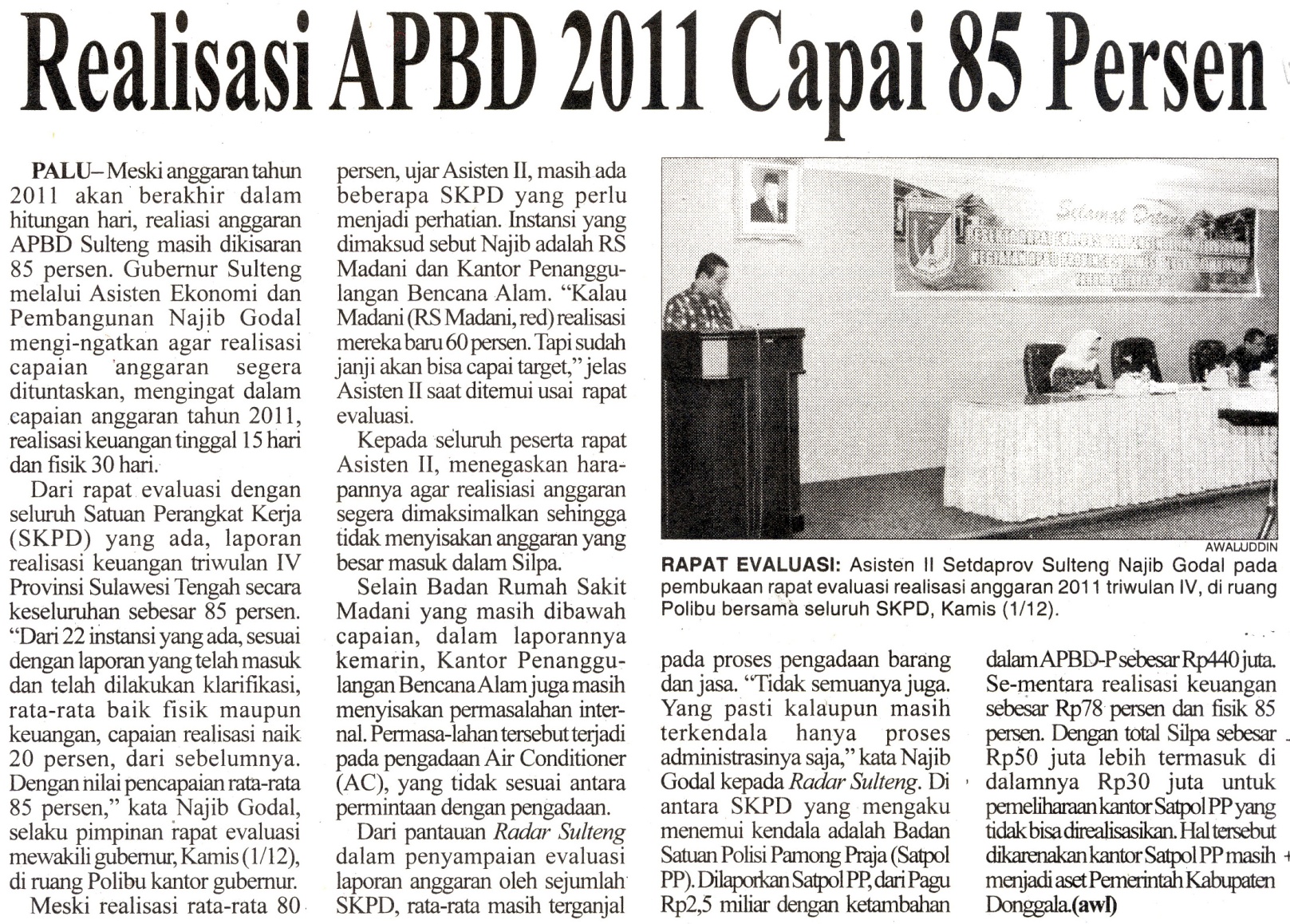 Harian:Radar SultengKasubaudSulteng  IHari, tanggal:Jumat, 02 Desember 2011KasubaudSulteng  IKeterangan:Halaman 14 Kolom 4-7KasubaudSulteng  IEntitas:Provinsi SultengKasubaudSulteng  I